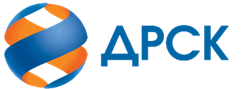 Акционерное Общество«Дальневосточная распределительная сетевая компания»ПРОТОКОЛ № 356/УТПиР-ВПзаседания Закупочной комиссии по запросу предложений в электронной форме на право заключения договора «Реконструкция ВЛ 0,4 кВ для улучшения качества электроэнергии» (Лот № 11401-ТПИР-ТПИР ОБСЛ-2020-ДРСК)СПОСОБ И ПРЕДМЕТ ЗАКУПКИ: запрос предложений в электронной форме на право заключения договора «Реконструкция ВЛ 0,4 кВ для улучшения качества электроэнергии»КОЛИЧЕСТВО ПОДАННЫХ ЗАЯВОК НА УЧАСТИЕ В ЗАКУПКЕ: 4 (четыре) заявки.КОЛИЧЕСТВО ОТКЛОНЕННЫХ ЗАЯВОК: 0 (ноль) заявок.ВОПРОСЫ, ВЫНОСИМЫЕ НА РАССМОТРЕНИЕ ЗАКУПОЧНОЙ КОМИССИИ: Об утверждении результатов процедуры переторжки.Об итоговой ранжировке заявок О выборе победителя закупкиРЕШИЛИ:ВОПРОС № 1 « Об утверждении результатов процедуры переторжки»РЕШИЛИ:Признать процедуру переторжки состоявшейся. Принять условия заявок Участников после переторжки ВОПРОС № 2 «Об итоговой ранжировке заявок»Утвердить расчет баллов по результатам оценки заявок:Утвердить ранжировку заявок:ВОПРОС № 3 «О выборе победителя закупки»Признать Победителем закупки Участника, занявшего 1 (первое) место в ранжировке по степени предпочтительности для Заказчика: ООО «Амуртрасстрой» (ИНН/КПП 2801161807/280101001 ОГРН 1112801003930) с ценой заявки не более 2 222 319,19 руб. без учета НДС. Срок выполнения работ: с момента заключения договора по 31.12.2020 г. Условия оплаты: Авансовые платежи в счет стоимости каждого Этапа Работ в размере 10% (десяти процентов) от стоимости соответствующего Этапа Работ (за исключением непредвиденных работ и затрат) выплачиваются в течение 30 (тридцати) календарных дней с даты получения Заказчиком счета, выставленного Подрядчиком, но не ранее, чем за 30 (тридцать) календарных дней до даты его начала, определенной в соответствии с Календарным графиком выполнения Работ (Приложение № 3 к Договору), и с учетом пунктов 3.5.1, 3.5.4 Договора. Последующие платежи в размере 90% (девяноста процентов) от стоимости каждого Этапа Работ (кроме Проектных работ) выплачиваются в течение 15 (пятнадцати) рабочих дней с даты подписания Сторонами документов, указанных в пункте 4.2 Договора, на основании счёта, выставленного Подрядчиком, и с учетом пунктов 3.5.4, 3.5.5 Договора.Инициатору договора обеспечить подписание договора с Победителем не ранее чем через 10 (десять) календарных дней и не позднее 20 (двадцати) календарных дней после официального размещения итогового протокола по результатам закупки, с учетом результатов преддоговорных переговоров (в случае проведения таковых), в том числе получение положительного экспертного заключения/согласования в части ценообразующих документов в соответствии с действующим у Заказчика Регламентом согласования ценообразующей документации (при условии наличия данного требования в ЛНД(А) Заказчика).Победителю закупки в срок не позднее 3 (трех) рабочих дней с даты официального размещения итогового протокола по результатам закупки обеспечить направление по адресу, указанному в Документации о закупке, информацию о цепочке собственников, включая бенефициаров (в том числе конечных), по форме и с приложением подтверждающих документов согласно Документации о закупке.Победителю включить в спецификацию договора информацию о наименовании страны происхождения товара в соответствии с общероссийским классификатором и изготовителем продукции в строгом соответствии с информацией, указанной в заявке.Инициатору договора обеспечить контроль за соблюдением вышеуказанного пункта решения.(4162)  397-147irduganova-in@drsk.ruг. Благовещенск«28»    04      2020 г. ЕИС № 32008869532Порядковый номер заявкиДата и время регистрации заявкиНаименование Участника, его адрес, ИНН и/или идентификационный номерЦена заявки, руб. без НДС111.03.2020 07:27ООО «ПРОМЭЛЕКТРОСТРОЙ» (ИНН/КПП 2807015739/280701001 ОГРН 1102807000559)2 192 641,26211.03.2020 09:07ООО «Амуртрасстрой» (ИНН/КПП 2801161807/280101001 ОГРН 1112801003930)2 222 319,19316.03.2020 14:20ООО «ПОДРЯДЧИК ДВ» (ИНН/КПП 2801209946/280101001 ОГРН 1152801006115)2 223 276,46417.03.2020 04:57ООО «ТОРГОВО-ПРОИЗВОДСТВЕННАЯ КОМПАНИЯ «СВЕТОТЕХНИКА» (ИНН/КПП 2801243633/280101001 ОГРН 1182801008059)2 223 276,46№ п/пДата и время регистрации заявкиНаименование, адрес и ИНН Участника и/или его идентификационный номерЦена заявки до переторжки, 
руб. без НДС, а также иные условия заявки, являющиеся предметом переторжкиЦена заявки после переторжки, 
руб. без НДС, а также иные условия заявки, являющиеся предметом переторжки111.03.2020 09:07ООО «Амуртрасстрой» (ИНН/КПП 2801161807/280101001 ОГРН 1112801003930)2 222 319,192 222 319,19216.03.2020 14:20ООО «ПОДРЯДЧИК ДВ» (ИНН/КПП 2801209946/280101001 ОГРН 1152801006115)2 223 276,462 223 276,46317.03.2020 04:57ООО «ТОРГОВО-ПРОИЗВОДСТВЕННАЯ КОМПАНИЯ «СВЕТОТЕХНИКА» (ИНН/КПП 2801243633/280101001 ОГРН 1182801008059)2 223 276,462 223 276,46416.04.2020 09:21ООО «ПРОМЭЛЕКТРОСТРОЙ» (ИНН/КПП 2807015739/280701001 ОГРН 1102807000559)2 192 641,262 160 000,00Критерий оценки (подкритерий)Весовой коэффициент значимостиВесовой коэффициент значимостиКоличество баллов, присужденных заявке по каждому критерию / подкритерию
(с учета весового коэффициента значимости) Количество баллов, присужденных заявке по каждому критерию / подкритерию
(с учета весового коэффициента значимости) Количество баллов, присужденных заявке по каждому критерию / подкритерию
(с учета весового коэффициента значимости) Количество баллов, присужденных заявке по каждому критерию / подкритерию
(с учета весового коэффициента значимости) Количество баллов, присужденных заявке по каждому критерию / подкритерию
(с учета весового коэффициента значимости) Критерий оценки (подкритерий)критерия подкритерияООО «Амуртрасстрой»ООО «ПОДРЯДЧИК ДВ»ООО «ТОРГОВО-ПРОИЗВОДСТВЕННАЯ КОМПАНИЯ «СВЕТОТЕХНИКА»ООО «ПРОМЭЛЕКТРОСТРОЙ»Критерий оценки 1: «Цена договора» 90%-//-0,0020,0000,0000,130Критерий оценки 2: «Квалификация (предпочтительность) участника»10%-//-0,500,500,500,0Подкритерий 2.1: «Деловая репутация (участие в судебных разбирательствах)»-//-100%5,05,05,00,0Итоговый балл заявки 
(с учетом весовых коэффициентов значимости)Итоговый балл заявки 
(с учетом весовых коэффициентов значимости)Итоговый балл заявки 
(с учетом весовых коэффициентов значимости)0,5020,5000,5000,13Место в ранжировке (порядковый № заявки)Дата и время регистрации заявкиНаименование, адрес и ИНН Участника и/или его идентификационный номерИтоговая цена заявки, 
руб. без НДС Возможность применения приоритета в соответствии с 925-ПП1 место11.03.2020 09:07ООО «Амуртрасстрой» (ИНН/КПП 2801161807/280101001 ОГРН 1112801003930)2 222 319,19
«Нет»2 место16.03.2020 14:20ООО «ПОДРЯДЧИК ДВ» (ИНН/КПП 2801209946/280101001 ОГРН 1152801006115)2 223 276,46«Нет»3 место17.03.2020 04:57ООО «ТОРГОВО-ПРОИЗВОДСТВЕННАЯ КОМПАНИЯ «СВЕТОТЕХНИКА» (ИНН/КПП 2801243633/280101001 ОГРН 1182801008059)2 223 276,46«Нет»4 место16.04.2020 09:21ООО «ПРОМЭЛЕКТРОСТРОЙ» (ИНН/КПП 2807015739/280701001 ОГРН 1102807000559)2 160 000,00«Нет»Секретарь Закупочной комиссии  ____________________И.Н. Ирдуганова